Воспитание семейных ценностей – сохранение семейных традиций «Воспитывает всё: люди, вещи, явления, но прежде всего и дольше 
всего — люди. Из них на первом месте 
— родители и педагоги»
/А.С. Макаренко/Воспитание семейных ценностей – сохранение семейных традиций.Перемены, происходящие в России в последние десятилетия, затронули не только социально-экономическую, но и воспитательную духовно-нравственную сферу жизни общества. В связи со вступлением в силу ФГОС НОО второго поколения актуализировались сфера духовно-нравственного воспитания личности, вопрос формирования нравственных ценностных ориентаций младших школьников. Именно они оказываются в наиболее затруднительном положении, так как их мир восприятия осуществляется в тех ситуациях, когда прежние ценности отвергнуты, а новые ещё не полностью определены. 
Что ценит человек? То, что связано с его внутренней духовно-нравственной сферой. К чему стремится? К истине, добру и справедливости.
«Семья, школа, общество – взаимодействие ради будущего». Это направление продолжено в Федеральном Законе «Об образовании в Российской Федерации». Воспитание ценностного отношения к семье у школьников сегодня является одной из приоритетных педагогических проблем. От решения данной проблемы зависит не только благополучие их будущих семей, но и общества в целом. 
Одним из важных показателей деятельности образовательного учреждения является результативность воспитательного процесса, а именно воспитанность школьника. Проблема образования в современных условиях – это не просто подготовка образованного и даже высокообразованного специалиста, а формирование человека цивилизованного, культурного, гуманного, нравственного. Впервые за последние 30 лет перед школьным образованием поставлена задача формирования системы ценностей. В настоящее время в условиях переоценки традиционных ценностей, и это внушает тревогу за состояние нравственности нашей молодежи, в том числе и детей младшего школьного возраста. Младший школьный возраст – это период позитивных преобразований в становлении личности ребёнка. 
Школа и семья – это два социальных института, от взаимодействия которых зависит эффективность процесса воспитания ребёнка. В основе новой философии взаимодействия семьи и школы лежит идея о том, что за воспитание детей несут ответственность родители, а школы призваны помочь, поддержать, стать центром духовного развития личности каждого ученика. Взаимодействие школы и семьи - это взаимосвязь педагогов, учащихся, родителей в процессе их совместной деятельности и общения. Наша учительская задача - помочь учащимся и их родителям в осознании и формировании ценностей семьи, организовать свою воспитательскую работу так, чтобы педагог и родители шли в одном направлении в достижении одной цели - становление духовно-нравственной личности. А.С. Макаренко говорил, что самый доступный способ связи школы с семьёй – через учащихся. Преимущество этого способа не только в его оперативности, но и в том, что ребёнок, принимая требования учителя, становится их проводником в семье. Такое партнерство способствует сплочению связей между семьей и школой, учащимися и родителями. Школа, ученики и родители становятся единой командой. Несомненно, что такая работа укрепляет взаимопонимание и доверие между семьей и школой.
Самое главное место в этой системе занимает семья. Семья была и в будущем будет основой воспитания подрастающего поколения. Влияние семьи на ребёнка сильнее, чем влияние школы, в этом не приходится сомневаться. Являясь ведущим фактором развития личности ребёнка, семья воспитывает гражданина, будущего семьянина, законопослушного члена общества, оказывает существенное влияние на выбор профессии. 
В семейных традициях заложена великая сила семейного воспитания. Семья дает маленькому человечку представления о жизненных целях и ценностях, о том, что нужно знать и как следует себя вести. Объяснения и наставления родителей, их пример, весь уклад в доме, семейная атмосфера вырабатывают у детей привычки поведения и критерии оценки добра и зла, достойного и недостойного, справедливого и несправедливого. Именно в семье складываются представления ребёнка о добре и зле, об уважительном отношении к ценностям. Именно в семье ребёнок впервые узнаёт «что такое хорошо, а что такое плохо». Именно с близкими людьми в семье он переживает чувства любви, дружбы, долга, ответственности, справедливости. Из семьи складываются представления ребенка о вежливости, внимательности, о честности, о сострадании, о правилах поведения в обществе.
Одним из важнейших положений Стандартов второго поколения является ориентация содержания образования на формирование семейных ценностей, составляющих культурное, духовное и нравственное богатство российского народа. В рамках духовно-нравственного развития учителями нашей школы реализуется программа внеурочной деятельности «Я - гражданин России», в соответствии с которой осуществляется работа по следующим направлениям деятельности:
-диагностика семьи,
- взаимоотношения с родителями обучающихся,
- работа с нестандартными семьями,
-организация полезного досуга.
Цель данной программы является формирование в семье условий для личностного роста и развития ребенка через возрождение семейных традиций, укрепление духовных ценностей семьи, повышение ее культурного уровня.
Эффективными для формирования семейных ценностей используются следующие формы работы с обучающимися: 
- тематические классные часы; 
- часы размышлений, игры-упражнения; 
- дискуссии; 
- читательские конференции; 
- циклы индивидуальных бесед; 
- занятия в клубах, кружках (постановка притч);
- тренинговые упражнения;
- сюжетно-ролевые игры;
- совместные семейные праздники;
- встречи с интересными людьми;
- совместные спортивные мероприятия;
- совместный просмотр и обсуждение театральных и кинопремьер;
- праздничные концерты;
- акция ко Дню пожилых «Пусть осень жизни будет золотой»;
- подарки своими руками.
Умело организованная и продуманная работа педагогов способствует эффективному усвоению младшими школьниками понятий и представлений о семейных ценностях, развитию умения видеть ценность в предметах.
Постоянно действуют родительские лектории различной тематики, ведется просветительская работа через информационные уголки, советы родителям, индивидуальные и тематические консультации, родительские университеты, конференции, тренинги. Родители привлекаются к проведению классных часов. Родители-профессионалы организовывают в классах работу различных кружков, спортивных секций, клубов, театральных и музыкальных студий. Эти мероприятия связаны с профессиями самих родителей, миром их интересов и увлечений, с предприятиями, на которых они трудятся. Родители участвуют в работе жюри внеклассных мероприятий в классе, в КВНах, музыкальных конкурсах и днях творчества. Все зависит от того, насколько классный руководитель сумеет привлечь родителей к сотрудничеству в классе. 
Интересен опыт работы педагогов нашей школы, которые участвуют в разработке и реализовывают программу внеурочной деятельности общекультурного направления в рамках проекта «Школа юного театрала» при сетевом взаимодействии учреждений культуры и образования. В рамках проекта организуется целесообразный досуг и развиваются условия для удовлетворения эмоционально-духовных потребностей родителей и детей, укрепляются семейные традиции. Обучающиеся начальных классов вместе с родителями и педагогами путешествуют в Стране театральных знаний, знакомясь с разными жанрами театрального искусства, посещая Чувашский государственный театр кукол, Чувашский государственный театр оперы и балета. В «Школе юного театрала» ребёнок приобретает эмоциональный, душевный, духовный опыт. Он сможет войти во взрослую жизнь человеком, который ценит родительскую любовь, взаимопонимание, поддержку, уважение всех членов семьи. Будет способен разобраться во многих жизненных ситуациях и адаптироваться к тому новому, что готовит ему будущее. 
Детство – самое благоприятное время формирования семейных ценностей. Именно в этот период личность наиболее открытая влияниям, а взгляды и впечатления, полученные в детстве, - глубокие и сознательные
Дети и родители становятся активными участниками в реализации важнейших задач, направленных на возрождение и укрепление социального института семьи, семейных ценностей и традиций как основы основ российского общества и государства.Семейные ценности и традицииЧто такое семейные ценности?Что такое семейные традиции?Для чего нужны семейные ценности и традиции?Семейные ценности — это не то, что хранится в вашей шкатулке или шкафу: дорогие костюмы и платья, украшения. А вот альбом старых фотографий, бабушкино подвенечное платье или рассказы о прошлом семьи, которые передаются из поколения в поколение, — всё это относится к семейным ценностям.Семейные ценностиСемейная ценность — это то, что отличает одну семью от другой, служит достоянием для потомков, предметом гордости и уважения к старшим поколениям. Семейные ценности нужно воспитывать именно с раннего возраста через рассказы о прошлом семьи, её истории, отражённой и запёчатлённой в бережно хранимом семейном архиве.Советуем запомнить! 
Семейные ценности — это часть исторической памяти семьи, то наследие, обычаи, традиции, которые идут от наших дедов и прадедов.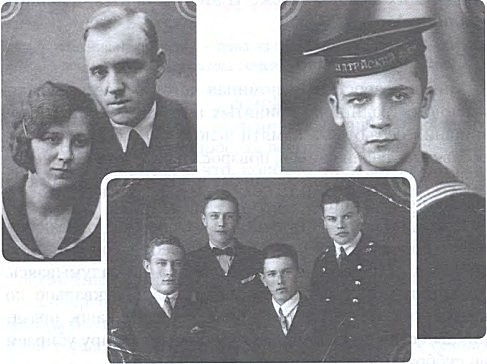 Семейный альбом — кладезь исторической памяти. Почему людям дороги фотографии из семейного архива?Семейный альбом может принять вполне современный вид, если его оцифровать и разместить на семейном сайте. Это возвращение к историческим корням семьи и возможность узнать её прошлое. По рассказам бабушек и дедушек, опросам своих родственников можно построить родословное древо семьи. Это очень увлекательное и интереснейшее занятие, которое включает сбор биографий дальних и близких родственников, их детей, внуков, братьев и сестёр. В дополнение к этому сейчас принято составлять семейные гербы, в которых находят отражение главные отличительные особенности или характеристики семьи.Подобные занятия оставляют в памяти самые приятные воспоминания, а дети, вырастая, пытаются продолжить их в своих семьях. И это становится семейной традицией.Семейные традицииМногие взрослые, вспоминая детство, рассказывают именно о традициях, принятых в их семье. Эти воспоминания остаются в памяти человека на всю жизнь, и, обзаведясь своей семьёй, повзрослевшие дети переносят в свой дом традиции, принятые в родительском доме, и создают собственные.В каждой семье есть традиции. Основное их назначение — подсказывать нам, как вести себя в той или иной ситуации. Причём делать это, особо не задумываясь. Традиции могут «строить» нашу жизнь буквально по кирпичику: на завтрак непременно едим кашу, праздничный стол немыслим без кулебяки, квартиру убираем по субботам, а отпуск проводим на море.Советуем запомнить! 
Семейные традиции — принятые в семье нормы, манеры поведения, обычаи и взгляды, которые передаются из поколения в поколение.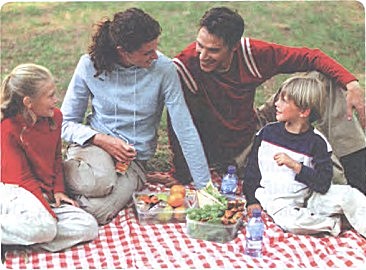 Пикник па природе — одна из семейных традиций. А как традиционно отдыхает ваша семья?Хорошая традиция — семейный совет, на котором принимаются важные решения, касающееся каждого члена семьи. Голос подростка всегда учитывается и может стать решающим, что, конечно, положительно скажется на вашей самооценке. Семейный совет может принимать форму ежевечернего чаепития, во время которого анализируется прошедший день, обсуждаются планы на ближайшее будущее.Семейные традиции сближают всех родных, делают семью крепкой и дружной. Общие радости собирают всех за большим столом по случаю семейных торжеств: дней рождения, именин, юбилеев. В некоторых семьях принято, чтобы торжество начинал самый старший человек за столом, а в других это делает хозяин дома. У одних вместе со взрослыми за семейный стол обязательно сажают детей, а у других — нет.Полезной традицией может быть переписка с родственниками и друзьями. Она воспитывает уважительное отношение к ним и служит средством сплочения.В некоторых семьях принято играть в настольные игры, например в «Лото», или устраивать семейные воскресные обеды. А другие регулярно ездят на машине по старинным городам, выезжают на шашлыки или просто фотографировать пейзажи, посещают памятные места. Важно, что это всё создает тёплую атмосферу уюта, стабильности и взаимной поддержки.Семейной традицией могут стать еженедельные прогулки в лес, первый снеговик зимой, празднование прихода весны, изготовление скворечника для птиц. Очень хорошей традицией является ведение летописи своей семьи, её предков, которую можно оформлять в фотографиях.Как бы ни отличались семьи и их традиции, существуют общенациональные праздники, которые отмечаются во всех семьях. Например, Новый год, 8 Марта, 23 февраля. К ним готовятся заранее, убирая помещение, наряжаясь и покупая подарки.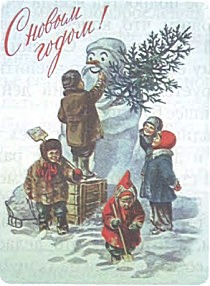 Новогодняя открытка с поздравлениями — одна из традиций. А какие традиции празднования Нового года есть в вашей семье?Семейные праздники — это вехи в истории семьи, некое священнодействие, сохраняющее тепло семейного очага. Это всегда ожидание волшебства, спрятанного глубоко в сердце каждого из нас. Бывает достаточно одного только упоминания — Новый год, Пасха, Рождество или день рождения, как уже веет надеждами, трепетным ожиданием, сказкой, предвкушением чего-то радостного и светлого.Дополнительное чтение 
Праздничное приветствие «С Новым годом! С новым счастьем!» впервые было произнесено в 153 году до нашей эры. Именно тогда древние римляне стали дарить под Новый год подарки с пожеланиями удачи и счастья. На Руси перед новогодним ужином насыпали на стол семена ржи, пшеницы, овса. Потом стол покрывали чистой скатертью. 
Центром, вокруг которого все собираются, чтобы встретить Новый год, является новогодняя ёлка. Считалось, что украшения на этом дереве — словно звёзды, спустившиеся на Землю. Каждая звезда рассказывает об одной Мечте, одной Надежде, одной Тайне. В момент наступления Нового года на ёлке зажигали заранее подготовленные огоньки. А взрослый превращался в ребёнка, когда залезал под ёлку за своим подарком или наряжался в костюм для домашнего спектакля.Узнайте, когда и как в России появилась традиция под Новый год украшать свои жилища еловыми ветками, ставить новогоднюю ёлку.Дни рождения — индивидуальные праздники, но отмечаются они, как правило, всей семьёй. В этот день принято устраивать вечеринку и дарить виновнику торжества подарки. Не обходится без торта со свечами по количеству лет, исполняющихся имениннику.Интересные факты 
Слово «именинник» часто употребляют к виновнику торжества в день его рождения. На самом деле именинник — не тот, у кого день рождения, а тот, у кого именины. Что не одно и то же. Именины — это день ангела.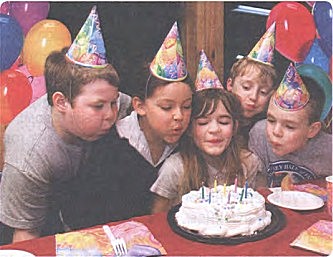 Какой свой день рождения вы больше всего запомнили? Объясните почему. Сколько вам тогда исполнилось лет? А в какой день вас с полным правом можно назвать именинником?К индивидуальным семейным праздникам относятся также крещение, первый зубок у младенца, получение паспорта... А что ещё?Дети — обязательное и главное звено в процессе формирования и передачи семейных традиций. Вы должны участвовать во всех семейных начинаниях. Вы можете сервировать стол для субботнего обеда, помогать маме печь блины на Масленицу или лепить пельмени ко дню рождения папы, создавать фотолетопись своей семьи.Семейные традиции, обычаи и праздники лежат в основе культуры каждого народа. Именно на них воспитывается каждое новое поколение. В трудные периоды жизни именно это позволяет уцелеть семье.Семейные ценности и традиции Институт семьи всегда считался каким-то особенным, необычным и важным в жизни каждого человека. И это вовсе не странно, а даже очень логично и объяснимо. С самого рождения, человек воспитывается в семье, в кругу родных и близких. Каждая семья уникальная, со своими привычками, обычаями и традициями. В зависимости от того, что видел человек с детства в семье, формируется определенное виденье человека всего, что происходит вокруг. Семейные ценности и традиции должны присутствовать в любой семье.К сожалению, в наше время, многие семьи не соблюдают никаких традиций, а некоторые соблюдают, но плохие. Например, традиция после каждого рабочего дня выпивать.Но все же давайте рассмотрим именно те семьи, которые ценят и дорожат традициямиОчень важно, чтобы в семье главным был отец. Это не означает, что у матери нет права голоса или она вообще ничего не решает. Вовсе нет. Просто мужчина должен оставаться мужчиной. Он должен решать разного рода проблемы, принимать важные решения, а также быть хозяином в доме. Когда мать забивает по дому гвозди, согласитесь, это не нормально. Поэтому распределение обязанностей в семье должно быть.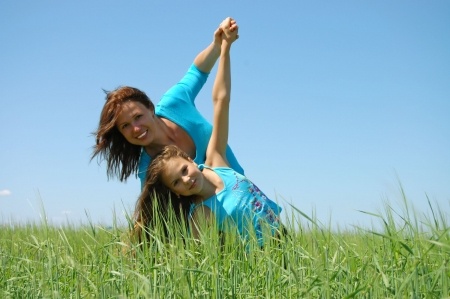 В доме всегда должен царить покой и уют, также должна присутствовать традиция завтракать, обедать и ужинать вместе за одним столом. В это время можно делиться новостями, событиями, а также планировать семейные дела. Еще лучше, когда все члены семьи что-то делают вместе, например, можно вместе приготовить ужин. Неважно, если что-то подгорит или будет пересолено. Важно, что вы это делали вместе, как одна команда, как единое целое.Как же не упомянуть семейные праздники: День Рождения, Рождество, Новый Год, День Благодарения. В такие особенные дни необходимо делать что-то необычное, что сближает. Сколько радости приносит детям и родителям процедура украшения елки или вручения подарков. В такой семье, дети будут чувствовать себя счастливыми и беззаботными. Также необходимо помнить, что во время горестных событий, семья должна держаться вместе и поддерживать друг друга. Особенно это важно объяснить и дать понять это детям. В жизни не всегда все слаживается удачно, и все живы и здоровы. Нужно показывать и другую сторону медали.В семье не должно быть больших секретов. Дети, если у них какие-то проблемы, должны свободно делиться ими с родителями или с братьями (сестрами). Когда ребенок говорит, нужно слушать и дать ему понять, что его услышали. Поддержать его. Сказать, что все наладится. Это тоже в своем роде семейная ценность. Поддержка, забота и понимание – основные залоги крепкой семьи.Если в семье нет традиций и ценностей, то эта семья скоро развалится. Традиции — это общая идея всех членов семьи, которая иногда рождается просто на пустом месте, но вскоре становится очень важным событием. Человек, который растет и взрослеет в семье, где соблюдаются традиции и есть ценности, обязательно будет образованным, умным, успешным, а также принесет и в свою новую семью эти обычаи.Каждая семья индивидуальная и часто придумывают новые традиции, которые свойственны только для их очага. Например, традиция каждый Новый год праздновать на курорте, либо сделать общую копилку и всякое прочее.Наличие семейных традиций и ценностей очень важно для развития ребенка и как человека в целомВ жизни полно неудач, лжи и плохих случаев, и среди всего этого, должны быть люди, которые всегда будут на твоей стороне и поддержат в любую минуту. Семья для того и необходима, чтобы знать, что тебя любят и тебя дома ждут. Человек по жизни ведь один идти не может. Поэтому семейные традиции и ценности передаются из поколения в поколение, не теряя своей важности. Концепции государственной семейной политики Российской Федерации до 2025 года.

| 19 июнь 2013 | Общество |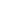 В начале июня депутат Елена Борисовна Мизулина представила проект "Концепции государственной семейной политики Российской Федерации до 2025 года". Я не стану его комментировать, поскольку текст концепции говорит сам за себя. Приведу только все ключевые положения концепции - от описания состояния семьи до предложений по её защите. И замечу, что во многом это повторяет политику в отношении семьи, предложенную в научном макете Конституции Сулакшина ( http://sulakshin.ru/konstitutsiya-rossii-proekt/ ), и по сути является российским ответом на разрушение традиционной семьи со стороны Запада. Подписываюсь под этой концепцией сам и предлагаю всем, в особенности г-ну Кургиняну и родительскому движению, сделать то же самое.ОБЩИЕ ПОЛОЖЕНИЯ1. Семья - сложное социокультурное явление. Специфика и уникальность семьи в том и состоит, что она фокусирует в себе практически все аспекты человеческой жизнедеятельности и выходит на все уровни социальной практики: от индивидуального до общественно-исторического, от материального до духовного. Сущность и смысл семьи состоит не просто в воспроизводстве населения, а в продлении рода в самом широком смысле слова. Семья выступает как связующее звено поколений рода. Через нее род развивает заложенные в его природе душевно-духовные качества. В памяти рода, в его вере семья обретает бессмертие. В народном сознании древнерусского человека род (семья, родственники, племя), народ, Родина связаны не просто одним морфологическим корнем, а отражали специфику миропонимания, идею развития общества. Русское православие усиливает духовное содержание рода и семьи. Семья выступает не только социальным сообществом супругов, родителей и детей, но и духовной ячейкой, "малой церковью". Такой подход к институту семьи позволяет акцентировать внимание не на частных проявлениях проблем семьи, а видеть ее в контексте развития того социума, из которого она вырастает.
2. Государственная семейная политика – система целей, задач, принципов, приоритетов и мер, направленных на укрепление, развитие и защиту института семьи как фундаментальной основы российского общества, сохранение и восстановление традиционных семейных ценностей, повышение социальной роли семьи в жизни общества и стратегии развития России. Государственная семейная политика Российской Федерации направлена на укрепление и развитие института семьи, сохранение и восстановление традиционных семейных ценностей, улучшение положения семей с несовершеннолетними детьми, защиту семьи, в том числе от незаконного вмешательства в семейную жизнь, и оказание ей содействия в осуществлении ее основных функций и на этой основе повышение уровня семейного благополучия, улучшение демографической ситуации в стране, разрешение проблемы социального сиротства.
3. Настоящей Концепцией, разработанной в соответствии с Конституцией Российской Федерации, общепризнанными принципами и нормами международного права в области семейных отношений, учитывающими важность сохранения традиционных семейных ценностей, федеральными законами и иными нормативными правовыми актами Российской Федерации, субъектов Российской Федерации, с учетом отечественного опыта, определяются цели, принципы, задачи и основные направления семейной политики Российской Федерации на период до 2025 года.

4. К традиционным семейным ценностям в рамках настоящей Концепции относятся ценности брака, понимаемого исключительно как союз мужчины и женщины, основанный на регистрации в органах государственной регистрации актов гражданского состояния или совершаемый в соответствии с религиозными традициями, составляющими неотъемлемую часть исторического наследия народов России, заключаемого супругами с целью продолжения своего рода, рождения и совместного воспитания трех и более детей, основанного на уважении к родителям и авторитете родительской власти, характеризующегося добровольностью, совместным бытом и проживанием под общим кровом, устойчивостью брака, связанной свзаимным стремлением супругов и всех членов семьи к его сохранению.СОВРЕМЕННОЕ СОСТОЯНИЕ ИНСТИТУТА СЕМЬИ В РОССИЙСКОЙ ФЕДЕРАЦИИ И ТЕНДЕНЦИИ ЕГО РАЗВИТИЯ1. Семья является базовым фундаментальным условием функционирования российского общества, важнейшим элементом его самоорганизации. Об этом свидетельствуют данные переписей населения 2002 и 2010 годов, опровергающие достаточно распространенное мнение о том, что семья перестала быть «ячейкой» российского общества iii. 89% россиян предпочитают семейный образ жизни. За период между переписями населения 2002 и 2010 годов число россиян, живущих в семьях, увеличилось на 4%. Эти данные подтверждаются и результатами выборочного обследования, проведенного РОССТАТом в сентябре-октябре 2009 года, «Семья и рождаемость». Для 70% россиян семья и регистрация брака входят в пятерку наиболее важных для них жизненных целей.
2. В то же время современная российская семья значительно отличается от традиционной своей структурой: возросло число неполных семей, сократилось количество многопоколенных семей, увеличилась доля однодетных семей. Обыденными явлениями стали взаимоотчуждение супругов и рост числа разводов, сожительство без регистрации брака и рострождений детей вне брака, масштабы социального сиротства или сиротства детей при живых родителях. На протяжении почти тысячелетия традиционной для России являласьмногодетная семья, основанная на супружестве отца и матери. Даже последнее дореволюционное поколение женщин (1914-1918 годов рождения) и уже в советское время сохранило верность традиции. 42,3% женщин этого поколения стали многодетными матерями, родив троих и более детей. Матерью с одним ребенком стала только каждая пятая женщина того поколения. Тогда как в современной России 2 из 3 матерей имеют по одному ребенку, а многодетными становятся не более 7% женщин.

Многодетные семьи составляют 5,8% от общего числа семей с несовершеннолетними детьми. Утрачиваются традиции многодетной семьи, в которой старшие дети присматривают за младшими, примеряя на себя роль взрослого воспитателя. Эти отношения, возникающие между братьями и сестрами, невозможно заменить отношениями между ребенком иродителями. Возможно и с этим связано то, что современные дети, будучи окружены только взрослыми членами семьи, не взрослеют достаточно долго. Правда, согласно данным социологического опроса россиян, проведенного Аналитическим центром Юрия Левады 23-26 июля 2010 года, более 1/3 россиян идеальной для себя считают семью с тремя и более детьми, которую они хотели бы иметь, если бы имели все необходимые для этого условия.
3. Меры демографической политики 2006-2012 годов улучшили демографические показатели. Уровень рождаемости вырос на 15 % , по вторым рождениям - на 17, 5 %, по третьим – на 26, 3%. Уровень смертности снизился на 10 %. В среднем на 2,3 года увеличилась продолжительность жизни россиян, и составила в среднем 69,8 лет, для женщин – 75,6 года, для мужчин – 64 года. В 2011 году впервые за последние 12 лет отмечено не падение, а рост численности детского населения. По сравнению с 2010 годом численность детского населенияувеличилась на 600 тыс.человек. Однако принятые меры демографической политики, обусловленные прежде всего задачами увеличения численности населения России, мало повлияли на современное состояние института семьи.
4. По прежнему среднестатистической российской семьей является семья с двумя родителями, состоящими в браке, и одним ребенком (67% семей против 68% в 2002 году). В однодетных семьях проживает почти половина несовершеннолетних детей. А это значит, что ребенок проводит свободное время дома среди взрослых, и практически лишен полноценного общения с сиблингами (братьями и сестрами).

5. Современное российское общество относится более терпимо к неполным семьям, в то время как в традиционной российской семейной культуре неполная семья являлась скорее исключением. Между переписями населения 2002 и 2010 годов число полных семей сократилось на 11,2%, а число неполных семей выросло на 3%. В сравнении с 1996 годом долянеполных семей выросла в 2,5 раза. Каждый 3-й ребенок проживает в неполной семье, 88% из них это материнские семьи.Семья без отца становится нормой. Между тем, социализация детей из неполных семей уже с дошкольного возраста характеризуется некоторой неполноценностью. У детей из неполных семей отсутствует образец гармоничных межличностных 16отношений между мужчиной и женщиной, на который они могли бы ориентироваться в будущем.

6. В традиционной русской культуре основным типом семьи была большая многопоколенная семья, в которой совместно жили несколько поколений родственников, один из которых выполнял роль главы рода. Постоянное и тесное сотрудничество трех поколений в семье - не анахронизм, а необходимое условие разрешения духовного кризиса семьи и общества. Современные дети воспитываются в однопоколенных семьях в непосредственном взаимодействии только с родителями. Воспитательное влияние бабушек и дедушек в таких семьях значительно снижено. <...>

7. Рождение ребенка усиливает для семьи риски попасть в категорию бедных (малоимущих) семей. Почти 10 миллионов детей (если судить по числу получателей стандартных региональных пособий, условием выплаты которых является доход на одного члена семьи ниже прожиточного минимума, установленного на ребенка в субъекте Российской Федерации) или 4 из 10 детей проживают в малоимущих семьях. Малоимущие семьи с несовершеннолетними детьми более чем на 30% беднее малоимущих бездетных семей. <...>
8. В современной российской семейной культуре развод и рождение вне брака уже не являются аномальными явлениями. С 1992 года началось стабильное увеличение числа семей, основанных на незарегистрированном браке, следствием которого стало увеличение числа внебрачных детей. Доля внебрачных детей хотя и снижается, но остается высокой в общейчисленности детского населения. Ежегодно каждый 3-й ребенок, а с 2010 года – каждый 4-й ребенок рождается вне брака. Но даже сам факт регистрации брака еще не является гарантией его устойчивости. Внутрисемейные конфликты, распад семьи, разводы стали более привычными явлениями, чем крепкие, устойчивые, благополучные семьи. Распадается почти каждый второй брак. В 2011 году на 1000 браков приходилось 509 разводов, в 2012 году – уже 529.60% браков расторгаются в первые 5 лет совместной жизни. Увеличилась доля разводов супругов, имеющих несовершеннолетних детей. Если в 2005 году каждый второй развод был связан с 18 несовершеннолетними детьми, то в 2011 году на 3 развода приходится 2развода супругов, имеющих несовершеннолетних детей. Между тем, нахождение в браке влияет на принятие женщиной решения о рождении второго или последующего ребенка. <...>9. Настоящим бедствием для института семьи стали аборты. В 2011 году проведено 989 375 абортов. Более 16 тыс. из них, у несовершеннолетних, достигших 15 лет, были произведены без согласия, и, скорее всего, без ведома родителей. По экспертным оценкам реальное число абортов в 5-8 раз больше и достигает 5-8 млн.в год. Каждая 10-я женщина, и почти каждая 3-я несовершеннолетняя, беременность которой прерывается посредством аборта, является первобеременной. И хотя благодаря мерам демографической политики число учтенных абортов за последние 5 лет имеет устойчивую тенденцию к снижению, однако, сохраняется отношение к абортам как к обычной медицинской процедуре, защищающей право женщины на материнство. Именно такое отношение является идейной основой для процветания «теневого» «абортивного» бизнеса. Аборт все более становится делом привычным и абсолютно приемлемым. При молчаливом попустительстве общества аборты превращаются в массовый террор против собственных детей, в отрицание ценностей семьи, святости брака и святости материнства, права на отцовство.10. Наглядным показателем ослабления института семьи является высокий уровень социального сиротства. 84% детей без попечения родителей 19 – социальные сироты или дети родителей, лишенных родительских права или ограниченных в родительских правах. Отобрание ребенка из кровной семьи, лишение родителей родительских права, их ограничение в родительских правах стали самыми распространенными инструментами политики разрешения семьи и как следствие - воспроизводства социального сиротства. <...>

Само по себе наличие несовершеннолетнего ребенка в семье становится достаточным основанием для бесцеременного вмешательства представителей органов опеки и попечительства, органов внутренних дел во внутренние дела семьи, проникновения в жилище, постановки семьи на учет семей, находящихся в социально опасном положения, и контроля за такой семьей, в том числе с применением мер индивидуальной профилактической работы как к детям, так и к родителям. <...>

Эта практика, ассоциируемая в общественном сознании с «ювенальной юстицией» или произвольным вмешательством чиновников в внутренние дела семьи, подрывает авторитет родительской власти, противопоставляет права детей правам родителей и вызывает обоснованный общественный протест. Такая практика, основанная на неопределенности и противоречивости семейного законодательства, дающего волю усмотрению чиновников, дорого обходится государству. Консолидированный бюджет, включающий расходы на финансирование учреждений для детей, оставшихся без попечения родителей, выплату пособий на детей, оплату труда приемных родителей, обеспечение жильем детей этой категории по достижении ими совершеннолетия, исчисляется в пределах 100 млд. долларов. Отбирая ребенка из кровной семьи, государство вынуждено тратить миллиарды рублей на финансирование институтов, заменяющих кровную семью ребенка (детских домов, опекунских семей, в первую очередь в форме возмездной опеки). <...>

11. Современное состояние института семьи в России в значительной степени обусловлено политическими и социально-экономическими процессами, происходившими в ХХ веке. 12. Первый сокрушительный удар по традиционным семейным ценностям был нанесен социальными экспериментами 1917-1920 годов. Будучи одержимы идеей создания нового коммунистического порядка и нового человека, большевики сознательно разрушали семью как один из оплотов самодержавия. Они враждебно относились к буржуазному браку и семейному воспитанию детей, считая своей задачей отменить в будущем брак вообще, но первоначально сделать его хотя бы неустойчивым. Особое значение придавалось антирелигиозной и антицерковной пропаганде. <...> Непродуманные и неподготовленные социальные эксперименты 80-х-90-х годов прошлого столетия стимулировали нарастание разрушительных тенденций в семейных отношениях. Россию начинают активно втягивать в систему отношений, свойственных западной цивилизации, с ее фетишизацией прав и свобод человека, в том числе прав сексуальных меньшинств.
13. Одной из причин разрушения традиционных для России семейных ценностей, связанных с взаимоотношениями родителей и детей, явилось привнесение в современную российскую семейную культуру принципа приоритета прав ребенка, понимаемое как приоритет по отношению к правам родителей. Между тем Конвенция ООН о правах ребенка не противопоставляет права детей и права родителей, а, напротив, последовательно признает приоритет прав и обязанностей родителей руководить и управлять ребенком в осуществлении его прав, в том числе в реализации права ребенка на свободу мысли, совести и религии (статьи 5, 14 и 27 Конвенции ООН о правах ребенка), важность традиций и культурных ценностей каждого народа для защиты и гармоничного развития ребенка. <...>14. Восстановление традиционных семейных ценностей должно начаться с совершенствования семейного законодательства. Семейный кодекс Российской Федерации был принят в 1995 году и ни разу не подвергался системному анализу и пересмотру. Между тем за двадцатилетний период истории России в условиях новой Конституции Российской Федерации отраслевое законодательство России существенно изменилось, появилось объемное и развитое региональное законодательство. Положения же семейного законодательства, умаляющие роль родителей в решении вопросов воспитания и развития ребенка, узаконивающие свободу усмотрения для органов опеки и попечительства при принятии решений, связанных с вмешательством в семейную жизнь, остаются незыблемыми. Семейное законодательство игнорирует начавшиеся стихийно процессы восстановления института церковного брака. Эксперты отмечают рост числа браков, заключаемых по религиозным обрядам, без их регистрации в органах записи актов гражданского состояния.

15. Одной из причин массового распространения абортов является несовершенство законодательства об охране здоровья граждан. Согласно этому законодательству аборт - не есть умышленное умерщвление живого организма, умышленное «изгнание плода», а всего лишь медицинская процедура - прерывание беременности. Поскольку сам термин "аборт" в законодательстве не определен, то к абортам не относятся и не учитываются в общем числе абортов медикаментозные аборты, осуществляемых с помощью специальных лекарственных средств, которые сами медики метко окрестили «бэби-капут». <...>

20. Ослабление института семьи и традиционных семейных ценностей происходит на неблагоприятном информационном фоне, изобилующем агрессивной пропагандой семейного неблагополучия, насилия, пронизанного неуважением к родителям и ненавистью к детям. Сохранение этих разрушительных процессов в семье и обществе ставит под угрозу перспективу сохранения российского народа. Выход из сложившейся ситуации может обеспечить восстановление традиционных семейных ценностей святости брака, уважения родительской власти, прочности многодетной многопоколенной семьи, любви к детям, проявляющейся, в том числе в любви к ребенку еще находящемуся в утробе матери, в сближении церкви и государства ,особенно в сфере семейных отношений.ЦЕЛИ, ПРИНЦИПЫ И ЗАДАЧИ1. Целями семейной политики Российской Федерации на период до 2025 года являются:1) повышение уровня семейного благополучия,2) усиление социальной роли семьи в жизни общества (решении общегосударственных задач),3) создание условий для выполнения семьей ее основных функций.Благополучная семья – экономически обеспеченная (включая меры социальной поддержки) и социально активная семья, состоящая из супружеской пары и двух или более детей или ориентированная на их рождение.<...>

3. Основными задачами политики Российской Федерации на период до 2025 года являются:1) пропаганда семейного благополучия и традиционных семейных ценностей,2) укрепление института брака, сокращение числа разводов, в первую очередь разводов супругов, имеющих несовершеннолетних детей, рождений детей вне брака,3) совершенствование системы профилактики абортов, оказания помощи беременным женщинам в целях сохранения беременности, регулирование применения репродуктивных технологий и суррогатного материнства,...8) создание инфраструктуры семейного отдыха, оздоровления и досуга, включая создание семейных парков,9) защита семьи от незаконного вмешательства в семейную жизнь, социальная защита семьи, оказавшейся в трудной жизненной ситуации,10) расширение участия Русской православной церкви, а также других религиозных организаций граждан, исповедующих религии, составляющие неотъемлемую часть исторического наследия народов России, иных общественных организаций в принятии решений в сфере семейных отношений, в укреплении духовно нравственных основ семейной жизни.
4. Решение задачи по пропаганде семейного благополучия и традиционных семейных ценностей включает в себя:- пропаганду благополучия полных семей с несколькими детьми, формирование позитивного образа многодетных семей, многопоколенных семей,- пропаганду ответственного отцовства, материнства и формирование позитивного образа отца и матери,- формирование негативного общественного отношения к абортам как к акту насильственного умерщвления человеческого организма,- разработку системы мер оказания помощи россиянам в восстановлении родословных их семей,- усиление государственной поддержки в работе по формированию ответственного отношения молодежи к браку и семье, к репродуктивномуздоровью и поведению.- разработку и внедрение образовательных программ подготовки подростков и молодежи к созданию семьи и семейным отношениям на основе традиционных семейных ценностей,стимулирование создания произведений культуры и искусства, пропагандирующих традиционные семейные ценности,- организацию всероссийского конкурса "Семья года".
5. Решение задачи по укрепление института брака, сокращению числа разводов, в первую очередь разводов супругов, имеющих несовершеннолетних детей, рождений детей вне брака включает в себя:- совершенствование положений семейного законодательства о заключении брака, включая отнесение свидетельства о венчании к документам, являющимся основанием для государственной регистрации заключения брака и выдачи свидетельства о заключении брака,- совершенствование положений, регламентирующих алиментные обязательства родителей и детей, включая установление минимального размера алиментов, выплата которых не должна зависеть от наличия или отсутствия дохода у родителя, обязанного уплачивать алименты;<...>- восстановление правила о допустимости отступления от принципа равенства прав супругов при разделе имущества в случае расторжения брака в пользу того из них, с кем остаются дети после расторжения брака,- усиление гарантий прав родителей на равное воспитание детей, включая предоставление работающим отцам права на оплачиваемый двухнедельный отпуск в связи с рождением ребенка, который он вправе использовать в любое время в течение трех месяцев со дня рождения ребенка;- внедрение службы медиации для разрешения внутрисемейных конфликтов, в том числе связанных с воспитанием детей, предупрежденияпоспешных разводов,
6. Решение задачи по совершенствованию системы профилактики абортов, оказания помощи беременным женщинам в целях сохранения беременности, регулированию применения репродуктивных технологий и суррогатного материнства, включает в себя:- усиление мер поддержки беременных женщин, включая введение ежемесячного пособия по беременности для беременной женщины, находящейся в трудной жизненной ситуации, которое предоставляется со дня постановки на учет в связи с беременностью и до наступления отпуска по беременности и родам;- предоставление женщине, имеющей государственный сертификат на материнский (семейный) капитал и проживающей на территории Российской Федерации, права на единовременную выплату в размере 12 000 рублей из средств материнского (семейного) капитала на приобретение товаров для новорожденного ("бэби-бонус"),- усиление гарантий прав беременных женщин на получение информации о проведении аборта и его последствиях, о праве отказа от проведения аборта, включая введение обязательного "доабортного" консультирования беременных женщин, намеревающихся прервать беременность;
- предоставление беременной женщине права прослушивания сердцебиения ребенка до подписания документа об информированном добровольном согласии на проведение аборта;
- включение в образец информированного добровольного согласия женщины на проведение аборта положений о негативных последствиях аборта для здоровья женщины, правеженщины отказаться от проведения аборта, государственных мерах поддержки беременных женщин;- разрешение проведения аборта у несовершеннолетней при наличии письменного согласия одного из ее родителей либо законных представителей;- определение термина аборт, отнесение к нему не только хирургического, но и медикаментозного и мини абортов;- введение процедуры получения письменного информированного добровольного согласия беременной женщины на проведение пренатальной (дородовой) диагностики. Документ должен содержать информацию о целях и возможных негативных последствиях диагностики для здоровья как женщины, так и ребенка, определение термина «профилактика абортов» как деятельности направленной на сохранение беременности и рождение ребенка,- введение института анонимного оставления матерью новорожденного в возрасте до 6 месяцев в специально создаваемых для этого местах, безопасных для жизни и здоровья ребенка (больницах, монастырях, др.),
- усиление ответственности за нарушение законодательства об абортах,- создание при медицинских организациях, оказывающих медицинскую помощь в сфере акушерства и гинекологии, социально-психологических служб (центров, кабинетов психологов), ориентированных на профилактику абортов и сохранение беременности, включая организацию системы подготовки психологов по "доабортному" консультированию беременныхженщин на основе положительного опыта реализации проекта "Ты не одна" Всероссийской программы "Святость материнства",- совершенствование законодательства о репродуктивных технологиях и о суррогатном материнстве, в том числе ограничение круга лиц, к которым они могут быть применены, супружескими парами, страдающими бесплодием, включая устранение пробела в семейном законодательстве в части установления происхождения ребенка, рожденного суррогатной матерью;- возложение обязанности на биологических родителей в случае отказа от ребенка, рожденного суррогатной матерью, выплачивать алименты на его содержание в соответствии с семейным законодательством;- устранение противоречия между законодательством об основах охраны здоровья и семейным законодательством применительно к возможности применения репродуктивных технологий одинокими женщинами и лицами, не состоящими в браке между собой, установление перечня оснований, допускающих применение репродуктивных технологий указанными лицами.
...7. Решение задачи по усилению мер поддержки многодетных семей включает в себя:– разработку и принятие федерального закона «О дополнительных мерах поддержки многодетных семей в Российской Федерации», предоставление многодетной семье федеральной надбавки к ежемесячному пособию, выплачиваемому в соответствии с законодательством субъекта РФ,– полное освобождение от уплаты подоходного налога при наличии пяти и более детей,– предоставление права на получение второго отцовского (семейного) капитала при рождении в семье четвертого либо последующего ребенка,<...>– установление надбавки к пенсии за ответственное родительство многодетному родителю, воспитавшему трех и более детей,– предоставление не позднее двух лет после получения статуса многодетной семьи ипотечного кредита на покупку жилья без первоначального взноса со сроком погашения до 30 лет с отсрочкой первого платежа на три года и с зачетом в срок погашения кредита при рождении каждого последующего после получения кредита ребенка не менее 25% первоначальной суммы кредита;– дифференциацию процентной ставки по ипотечному кредиту в зависимости от количества детей в многодетной семье; внеочередное предоставление социального жилья многодетной семье при рождении одновременно трех и более детей,9. – развитие индустрии детских товаров, включая стимулирование развития отечественного производства детских игр, игрушек, игрового оборудования, создание бренда «Национальная игрушка»;<...>11. Решение задачи по созданию инфраструктуры семейного отдыха, оздоровления и досуга включает в себя: <...>– введение правила о направлении не менее 2% средств, собираемых за оплату жилищно-коммунальных услуг, на организацию досуговой работы с детьми по месту жительства,12. Решение задачи по защите семьи от незаконного вмешательства в семейную жизнь, социальной защите семьи, оказавшейся в трудной жизненной ситуации включает в себя:– признание приоритета прав родителей (иных законных представителей) на воспитание детей, включая установления правила о получении согласия родителей (иных законных представителей) на заключение брака с лицом, не достигшим совершеннолетия;– увеличение до 14 лет возраста ребенка, по достижении которого его мнение по вопросу о том, с кем из родителей проживать после расторжения брака между ними, является обязательным для суда;– установление правила о получении согласия родителей (иных законных представителей) на проведение аборта у несовершеннолетней;– признание в качестве приоритетной формы устройства ребенка, оставшегося без попечения родителей, его передачу на воспитание (усыновление (удочерение), под опеку или попечительство в семью родственников;– приоритетное право родственников (при наличии их согласия) на воспитание ребенка в случаях лишения родителей ребенка родительских прав или ограничения в родительских правах; на временное устройство ребенка в семью родственников в случае его отобрания из семьи;– недопустимость отказа родственникам ребенка в устройстве ребенка на воспитание в их семью по мотивам отсутствия у них достаточного уровня дохода, несоответствия занимаемого жилого помещения санитарным и техническим правилам и нормам; <...>– совершенствование системы мер профилактики социального сиротства и защиты семей с детьми от произвольного вмешательства государственных и муниципальных органов, включая установление оснований и порядка признания семьи, находящейся в социально опасном положении, порядка постановки семьи на учет семей, находящихся в социально опасном положении (только на основании решения суда или постановления комиссии по делам несовершеннолетних и защите их прав и в случаях лишения родителя (родителей) родительских прав или ограничения родителя (родителей) в родительских правах; либо вступления в законную силу в отношении родителя (родителей) или иных законных представителей несовершеннолетнего решения суда об административной ответственности за неисполнение обязанностей по содержанию и воспитанию несовершеннолетнего;...– создание системы мер социальной защиты родителей с несовершеннолетними детьми, включая предоставление семьям, находящимся в трудной жизненной ситуации, права на социальное обслуживание, в том числе на дому, оказание им по их просьбе срочной социальной помощи, создание и развитие центров помощи семьям, находящимся в трудной жизненной ситуации, в том числе центров дневного или временного пребывания родителей с детьми;– повышение эффективности деятельности органов опеки и попечительства, изменение направления их деятельности с репрессивного, связанного с принудительным вмешательством в семейную жизнь граждан, на позитивную, восстановительную; <...>13. Решение задачи по расширению участия Русской православной церкви, а также других религиозных организаций граждан, исповедующих религии, составляющие неотъемлемую часть исторического наследия народов России, иных общественных организаций в принятии решений в сфере семейных отношений, в укреплении духовно нравственных основ семейной жизни включает в себя:– изменение порядка формирования комиссий по делам несовершеннолетних и защите их прав, введение правила, предусматривающего, что не менее половины ее состава формируется из представителей Русской православной церкви, других религиозных организаций граждан, исповедующих религии, составляющие неотъемлемую часть исторического наследия народов России, иных общественных организаций,– введение обязательной предварительной (до принятия в окончательной редакции) общественной экспертизы (с участием Русской православной церкви, а также других религиозных организаций граждан, исповедующих религии, составляющие неотъемлемую часть исторического наследия народов России) законопроектов и проектов иных нормативных правовых актов в сфере семейных отношений,– поддержку ассоциаций, общественных организаций, осуществляющих деятельность, связанных с пропагандой традиционных семейных ценностей, их сохранением и восстановлением; семейных клубов и родительских объединений, имеющих различную целевую направленность (семейный досуг, образование, взаимопомощь, продвижение гражданских инициатив и др.) ,– поддержка и распространение опыта семейной и межсемейной волонтерской деятельности,– пропаганда культуры здорового образа жизни, ответственности членов семьи за свое здоровье, а также здоровье детей и родителей,– создание комфортной среды для воспитания детей родителями, защиту детей от информации, причиняющей вред их здоровью и развитию